【今日主題】你為了什麼操勞？任 駿弟兄經文：約翰福音6:26~34     47~51，53~57會腐壞的 VS 存到永生的食物（26~34）「生命的糧食，是我」47~51）非吃不可的糧食（53~57）「所以，無論誰用不恰當的態度（「不按理」）吃主的餅，喝主的杯，就是冒犯主的身體、主的血。人應該省察自己，才吃這餅，喝這杯。」(哥林多前書11:27-28)Q：什麼是恰當的態度（「配得」）？聖餐把福音一切帶給人的快樂都擺在罪人的面前，是慈悲的天父樂意為他們安排的美味飲食。這聖潔的聚餐對病人是藥劑、對罪人是安慰，且對窮人是施捨，然而它對一切（自認為）健康、公義、以及富足的人毫無益處。因我們若靠自己配得領聖餐，我們就完了，這會令我們絕望和至終滅亡。即使我們盡自己的力，仍不會有任何進步，反而在我們勞力地尋求配得之後，仍然完全不配領聖餐。既然神賞賜基督是為了使我們得生命，這就告訴我們：神所要求的配得──也是神唯一所接受的配得──是將自己的污穢和不配獻給神，好讓他出於自己的憐憫使我們成為配得。我們要對自己感到絕望，好讓我們能在基督裡得安慰；要謙卑自己為了被基督高舉；責備自己好讓基督能稱我們為義；除此之外，我們要渴慕基督聖餐中所提供我們的合而為一。神所要求的配得主要在乎信心，這信心向基督尋求所需要的一切，並承認自己一無所有；其次，這配得也在乎愛，神也要我們將這不完全的愛奉獻給他，好讓神叫它越來越增加。(加爾文《基督教要義》) 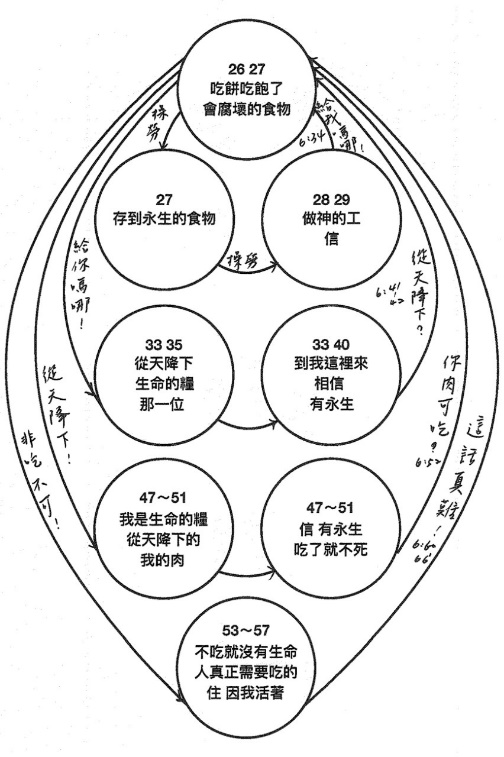 台北基督徒聚會處          第2584期  2019.06.02網站：http://www.taipeiassembly.org	年度主題：坐蔭蘋果樹˙喜嘗甘甜果		主日上午	主日下午 	下週主日上午	下週主日下午	聚會時間：9時45分	2時00分	9時45分	2時00分	司     會：呂允仁弟兄		羅煜寰弟兄	領        詩：賴大隨弟兄			賴映良弟兄    六月份同工會	司     琴：	徐漢慧姊妹		陳孜祈姊妹	主席︰呂允仁弟兄	講     員：任  駿弟兄			下週講員：彭書睿弟兄	本週題目：你為了什麼操勞？	下週主題：從What和How，回到	本週經文：約翰福音6：26~34, 47~51, 53~57     Why 和Who	上午招待：蔣震彥弟兄 楊晴智姊妹	下週招待：吳瑞碧姊妹 施兆利姊妹		史小米姊妹			李詠嫻姊妹空中的鸛鳥知道來去的定期；斑鳩燕子與白鶴也守候當來的時令；我的百姓卻不知道耶和華的法則。                                                        耶利米書8:7臺北市中正區100南海路39號。電話（02）23710952傳真（02）23113751【兒童主日學】宣教月活動6/02 親子主日—環球禱告大冒險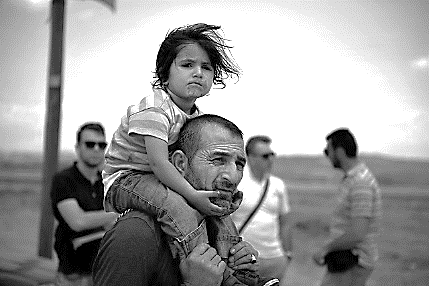 6/09 耶穌愛我我知道，因有聖經     告訴我—聖經翻譯的重要6/16 世界上的需要—難民議題︰哪裡是更好的地方？     貧窮議題—體驗「舊鞋救命」事工6/23 宣教月獻詩+影片【六月宣教月】主日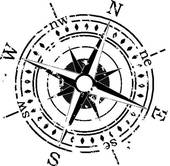 6/9  彭書睿宣教士     --"從What和How，       回到 Why 和Who"6/16姜雅各弟兄 (韓國在印尼宣教士)     --多結果子的生命6/23彭書穎弟兄 (聯合差傳愛穆事工)     --伸出友誼之手-誰是好撒馬利亞人?6/30林廣耀弟兄 (中科聚會處)【宣教月】所收奉獻，除指定奉獻以外，其餘皆歸入本教會「福音宣教事工」使用。2019年「福音宣教事工」預定支出為929,000元。本週各項聚會今日	09:30	兒童主日學		09:45	主日講道	任  駿弟兄		09:45	中學生團契		11:00 《擘餅記念主聚會》		11:00 	慕道班、初信造就班	週二 19:30	英文查經班週三	19:30	交通禱告會	陳宗賢弟兄週四	14:30	姊妹聚會	陳美月姊妹		15:30	姊妹禱告會	吳瑞碧姊妹週五	19:00	小社青	查經聚會週六	14:00	大專團契	讀書會週六	18:00	社青團契	分區家庭聚會《訓練中心》下學年招生計畫你渴望認真面對自己的信仰嗎？你期盼更深地認識主基督嗎？你樂意裝備自己為主所用嗎？「委身基督˙服事教會」是訓練中心培訓門徒的宗旨，「接受培訓」也是每一個樂意「為主而活」的基督徒應該預備的代價。《聚會處訓練中心》將在-讀經方法、基要真理、靈命操練、門徒訓練…各方面裝備為主所用的聖徒。請索取長椅上的說明DM，認真尋求--是否有接受培訓的可能性禱告。報名截止︰6月15日。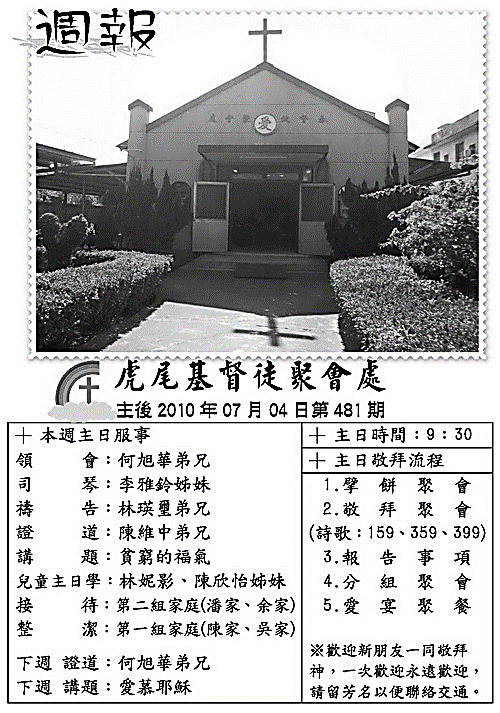 【重返榮耀】《虎尾聚會處》已著手計畫整建會堂主建物。建築師估計修繕工程費需要台幣550萬元，邀請各地弟兄姊妹一起加入建造神家的行列！修繕工程擬在七月開工，預計四個月完工。願上帝大大賜福您的擺上。有感動奉獻者，請於奉獻袋上註明--為「虎尾聚會處奉獻」即可。【洗碗服事】下半年清洗〝鍋碗瓢盆〞的服事，請弟兄姊妹輪流參與，為屬靈的家盡一己之力。請享用愛筵的人至少填寫一次（以上），更歡迎全家人一起服事，請於副堂登記即可。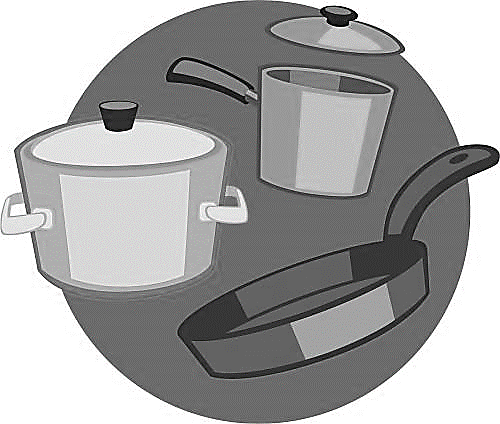 